Name:________________________					Date:___________Mr. Kaufman									GeometryParallel Lines and Algebra1.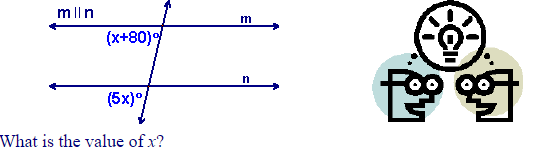 2. 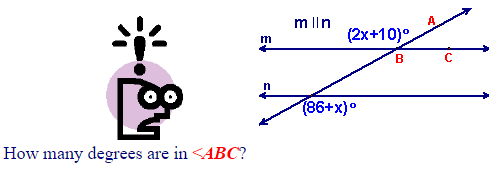 Turn to the back of the page!3. 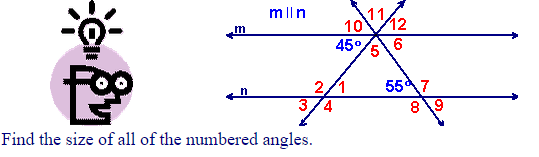 What was the first step that you took? Why did you decide to do that first?____________________________________________________________________________________________________________________________________________________________________________________________________________________________________________________________________________________Name all of the angle types you used to solve this problem.____________________________________________________________________________________________________________________________________________________________________________________________________________________________________________________________________________________